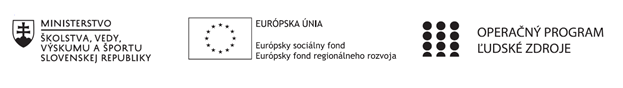 Správa o činnosti pedagogického klubu Príloha:Prezenčná listina zo stretnutia pedagogického klubuPríloha správy o činnosti pedagogického klubu                                                                                             PREZENČNÁ LISTINAMiesto konania stretnutia: Gymnázium J. Francisciho-RimavskéhoDátum konania stretnutia: 22.1.2020Trvanie stretnutia: od 14:35 hod. do 17:35 hod.	Zoznam účastníkov/členov pedagogického klubu:Meno prizvaných odborníkov/iných účastníkov, ktorí nie sú členmi pedagogického klubu  a podpis/y:Prioritná osVzdelávanieŠpecifický cieľ1.1.1 Zvýšiť inkluzívnosť a rovnaký prístup ku kvalitnému vzdelávaniu a zlepšiť výsledky a kompetencie detí a žiakovPrijímateľGymnázium J. Francisciho-RimavskéhoNázov projektuRozvoj zručností v čitateľskej, matematickej, finančnej a prírodovednej gramotnosti na Gymnáziu J. Francisciho-Rimavského v LevočiKód projektu  ITMS2014+312011U603Názov pedagogického klubu Klub matematickej gramotnostiDátum stretnutia  pedagogického klubu22.1.2020Miesto stretnutia  pedagogického klubuGymnázium J. Francisciho-RimavskéhoMeno koordinátora pedagogického klubuPaedDr. Miroslav Kamenický, PhD.Odkaz na webové sídlo zverejnenej správygymjfrle.edupage.orgManažérske zhrnutie:kľúčové slová: hodnotenie práce klubu za 1. polrokkrátka anotáciaUplatňovanie matematických poznatkov v praktickom živote. Význam matematiky v živote žiaka.Prezentácia výsledkov práce formou diskusie, návrhy na riešenie vzniknutých problémov v edukačnom procese.Hlavné body, témy stretnutia, zhrnutie priebehu stretnutia: a/ Úvod. Otvorenie stretnutiab/ Príprava podkladov na činnosť klubu v druhom polrokuc/ Prerokovanie a návrhy na činnosť klubu matematickej gramotnostid/ Analýza súčasného stavuNa stretnutí sa zišli všetci členovia klubu debatovali o činnosti klubu v druhom polroku.V klube boli prediskutované činnosti na druhý polrok.Členovia predložili svoje návrhy a analyzovali činnosti na hodinách matematiky. Na záver členovia diskutovali o činnostiach ktoré ich čakajú v klube v druhom polroku:Aktivitách z oblasti geometrieGeometrickom modelovaníVan Heiliho model rozvoja geometrickej predstavivostiO problémoch žiakov pri riešení geometrických úlohSúčasnom stave v oblasti uplatňovanie geometrických poznatkov v praktickom živote.Rozvíjaní kompetencií v tejto oblasti.Zatraktívnenie hodín geometrie.Matematické súťaže a ich motivačný vplyv na žiakov.Rozvíjaní samostatného a logického myslenia pri riešení úloh z praktického života.Závery a odporúčania:Koordinátor klubu zhrnul priebeh stretnutia. Vyzval kolegov, aby si na ďalšie stretnutie preštudovali plán klubu na 2. polrok Členovia klubu sa zhodli že činnosť klubu v prvom polroku je v značnej miere zameraná na rozvoj geometrických predstáv, na rozvoj priestorovej predstavivosti a využitia geometrie v praxi.Vypracoval (meno, priezvisko)PaedDr.Miroslav Kamenický, PhD.Dátum22.1.2020PodpisSchválil (meno, priezvisko)Mgr. Jaroslav KramarčíkDátum23.1.2020PodpisPrioritná os:VzdelávanieŠpecifický cieľ:1.1.1 Zvýšiť inkluzívnosť a rovnaký prístup ku kvalitnému vzdelávaniu a zlepšiť výsledky a kompetencie detí a žiakovPrijímateľ:Gymnázium J. Francisciho-RimavskéhoNázov projektu:Rozvoj zručností v čitateľskej, matematickej, finančnej a prírodovednej gramotnosti na Gymnáziu J. Francisciho-Rimavského v LevočiKód ITMS projektu:312011U603Názov pedagogického klubu:Klub matematickej gramotnostič.Meno a priezviskoPodpisInštitúcia1.PaedDr. Miroslav Kamenický, PhD.GJFR Levoča2.Mgr. Galina KacejováGJFR Levoča3.Mgr. Viera KopaničákováGJFR Levoča4.PaedDr. Mária MackováGJFR Levočač.Meno a priezviskoPodpisInštitúcia